Muharay Elemér Népművészeti Szövetség1011. Budapest, Szilágyi Dezső tér 6.e-mail: muharay@mail.datanet.huNemesnádudvar Továbbképzés 2016. március 24-25-26.A Nemesnádudvari Német Nemzetiségi Táncegyüttes és a helyi Önkormányzat meghívására ezen a varázslatos sváb településen tervezzük szakmai találkozónkat.Nemesnádudvar (Bács-Kiskun m.) 1700 lakosú község minden szempontból jó példa a mo-i sváb kultúra bemutatására.  Néprajzi szempontból jól feltárt, 60 éve szervezett a hagyományőrzése (táncegyüttes, kórus, helytörténeti adattár, nyelvjárásápolás) településszerkezetében és építészetében is hagyományőrző, lakossága homogén. Előadók a szombat délelőtti programban:1. Magyarországi németek rövid története Schuth János   	  - NEUE ZEITUNG főszerkesztője - Magyarországi Német Írok és Képzőművészek  Egyesülete Elnöke2. Nemesnádudvar és környékének rövid története  	Kishegyi Viktória 	- Kultúrtörténész		- Magyar Országgyűlés nyugalmazott vezető főtanácsadója3. Nemesnádudvari  és a környékbeli németség  népviselete          Bakonyi Andrea            - Magyarországi Németek Országos Önkormányzata        Bács- Kiskun megye Irodájának vezetője4. Nemesnádudvari Német Nemzetiségi Önkormányzat tevékenysége Heltainé Panyik Erzsébet	- Nemesnádudvari Német Önkormányzat elnöke5. Nemesnádudvari játékok és táncok történeti forrásai, tánctanítás.           ifj. Kishegyi Simon	     -  együttesvezető, koreográfusRészletes program:Péntek	16.00 -18.00		Érkezés, regisztráció - vendégvárás18-00 - 21.00		Program megnyitása	 Héra Istvánné Muharay Elemér Népművészeti Szövetség elnöke Dr. Kovács István polgármesterIfj. Kishegyi Simon 					Vacsora 		21.00 – 23.00		Nemesnádudvari táncok 				Német Nemzetiségi Hagyományőrző Együttes rövid bemutatkozása					Közös tánc - Német táncház23.00 - 		Szállás elfoglalásaSzombat	08.00 – 09.00 		Reggeli / panziókban /		09.00 - 10-30		Nemesnádudvari játékok és táncok tanítása		10.30 – 10.30		Előadások és beszélgetés		12.30 – 14.00 		Ebéd14.00 – 17.00		Séta, ismerkedés a településselTemplom, temető bemutatása	Szauter Róbert plébánosKishegyi Viktória kultúrtörténészPincesor bemutatása, borkóstoló	Dr. Kovács István polgármester		17.00 – 19.00		Nemesnádudvari játékok és táncok tanítása		19.00 – 20.30		Vacsora		20.30 – 23.00		Nemesnádudvari játékok és táncok tanítása		23.00 - 		Szállás elfoglalásaVasárnap	08.00 – 09.00		Reggeli / panziókban /		09.00 – 11.30		Nemesnádudvari játékok és táncok tanítása		11.30 – 12.00		Program  zárása				Héra Istvánné Muharay Elemér Népművészeti Szövetség elnöke				Dr. Kovács István polgármesterIfj. Kishegyi Simon együttes vezető12.00 – 13-30		Ebéd, hazautazásSzállás:Knáb Panzió:		 8 x 2fő		4 x 3 fő		4 x 3 + 1 főMuskátli Fogadó:		5 x 2 fő Étkezés: 24-én 	vacsora		Töltött káposzta / Kfilt kraut /					Bőrös borjúpaprikás / Kalap parikasch /25-én	ebéd			Májgaluskaleves / Leberknödelsuppe /					Knédli káposztával / Kraut und Knetl /vacsora		Tepsiskrimpli / Tepsi krumpiera /26-án	ebéd			Grízgombócleves / Grießnokerlsuppe /					Kakaspörkölt / Kokasch paprikasch /Budapest, 2017. február 20.                                                                      Héra Éva                                                                                                                           Elnök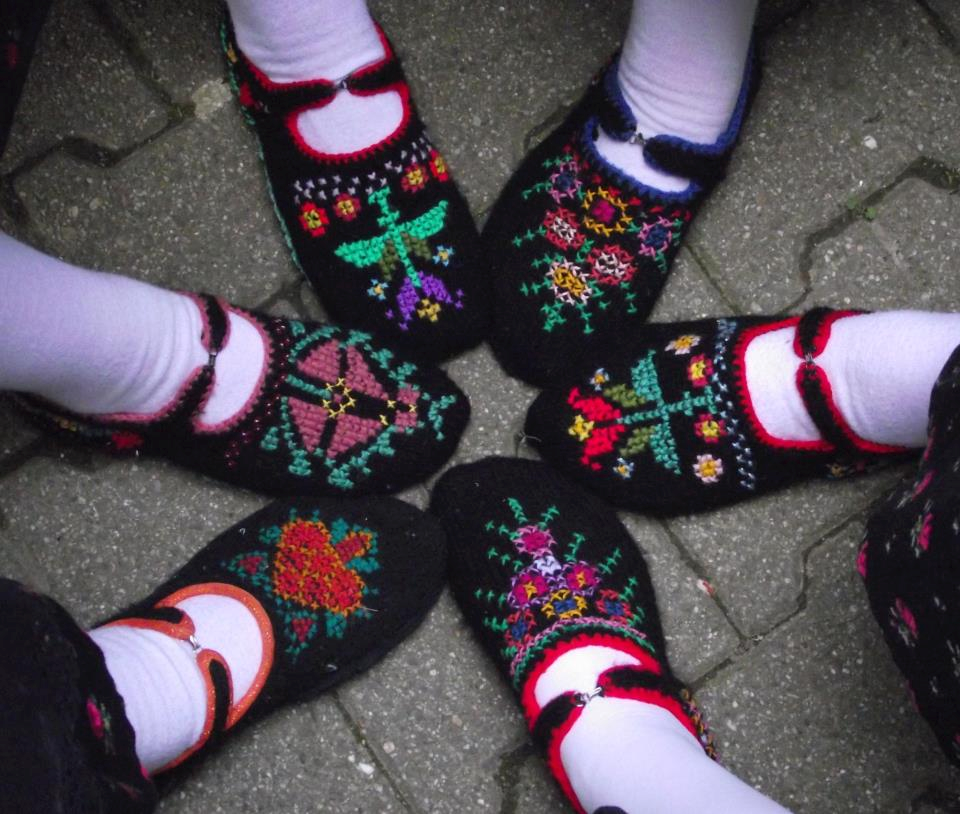 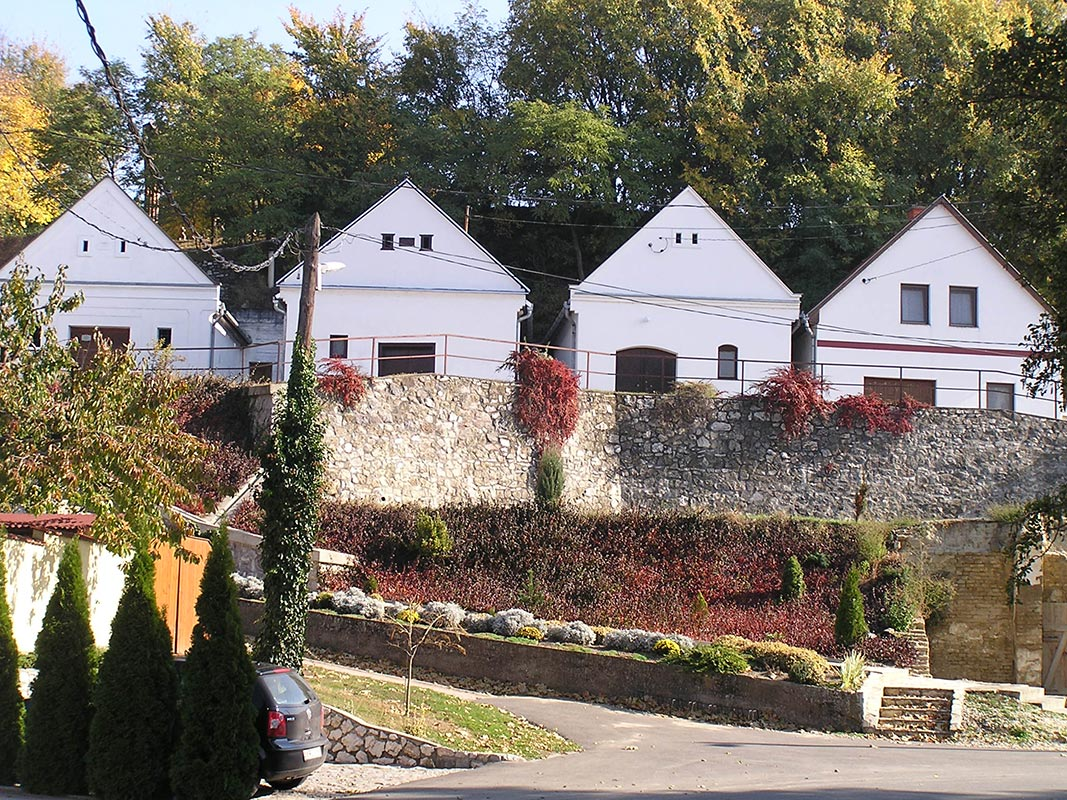 